Předseda komise Ing. Jakob Hurrle (dále jen „předseda komise“) zahájil v 14.04 hodin 2. jednání /              r. 2020 Komise Rady HMP pro udělování grantů v oblasti národnostních menšin a integrace cizinců              ( dále jen komise).Komise byla v počtu 8 přítomných členů z 11 způsobilá se usnášet.Přítomní členové komise schválili účast následujících hostů na jednání komise:Ing. Kateřina Hlavová (Úřad vlády ČR), Mgr. Jan Janoušek (specialista integrace cizinců, KUC – MHMP), Ing. Michal Panocha (specialista národnostních menšin, KUC – MHMP, Dana Gregorová (sekr. politického klubu PRAHA SOBĚ), PhDr. Marie Jelínková, Ph.D (Fakulta sociálních věd)Hlasování: pro 8, proti 0, zdržel se hlasování 0.Přítomní členové komise rovněž všemi hlasy schválili program jednání komise – Průběžná informace k vyhodnocování grantového programu zaměřeného na oblast národnostních menšin a představení pilotního nástroje pro evaluaci grantových programů v oblasti integrace cizincůProjednání podmínek grantových programů hl. m. Prahy pro oblast národnostních menšin a integrace cizinců pro rok 2021 – „Programy podpory aktivit národnostních menšin na území hl. m. Prahy pro rok 2021 (jednoleté a víceleté) a „Programy v oblasti podpory aktivit integrace cizinců na území hl. m. Prahy pro rok 2021“Různé  a to bez připomínek.Hlasování: pro 8, proti 0, zdržel se hlasování 0.Předseda komise představil Ing. Kateřinu Hlavovou z Úřadu vlády České republiky ( Oddělení kanceláře Rady vlády pro záležitosti romské menšiny a sekretariátu Rady vlády pro národnostní menšiny), která bude navržena HMP na jmenování do funkce členky Komise. Ve 14.09 hod. se dostavil Martin Arden a komise dále jednala v počtu 9 přítomných členů z 11.Průběžná informace k vyhodnocování grantového programu zaměřeného na oblast národnostních menšin a představení pilotního nástroje pro evaluaci grantových programů v oblasti integrace cizincůPředseda komise informoval, že RNDr. Pospíšil předal v písemné formě první část monitoringu projektů, které jsou předmětem vyhodnocování a byly podány v rámci grantového řízení pro oblast podpory aktivit národnostních menšin. Aktuálně je podklad ještě v podobě pracovní verze a bude prezentován RNDr. Pospíšilem osobně na dalším jednání, vzhledem k tomu, že bude možné zodpovědět i dotazy ze strany ostatních členů komise. Již nyní však byla zohledněna některá doporučení v podmínkách pro rok 2021 (např. primární podpora prezentace kultury spolků národnostních menšin žijících v ČR a pouze v odůvodněných případech zahraničních).Následně předseda komise předal slovo PhDr. Marii Jelínkové, Ph.D., která představila pilotní projekt týkající se zlepšení grantových žádostí a následného vyúčtování týkající se integrace cizinců. PhDr. Jelínková, Ph.D. zdůraznila, že již některé návrhy zpracované RNDr. Pospíšilem k oblasti národnostních menšin byly do projektu k oblasti integrace cizinců zahrnuty.  Ve své prezentaci představila podněty, které budou na některém dalším jednání komise jako věc                k diskuzi a případnému zapracování doporučení do podmínek na další roky (2022 a dále). Zaměřila se zejména na představení přílohy, která bude pilotně součástí žádosti o dotaci v rámci grantového řízení pro oblast integrace cizinců již na rok 2021.  Předseda komise poděkoval za PhDr. Jelínkové, Ph.D. za prezentaci a účast na jednání komise.Projednání podmínek grantových programů hl. m. Prahy pro oblast národnostních menšin a integrace cizinců pro rok 2021 – „Programy podpory aktivit národnostních menšin na území hl. m. Prahy pro rok 2021 (jednoleté a víceleté) a „Programy v oblasti podpory aktivit integrace cizinců na území hl. m. Prahy pro rok 2021“Předseda komise informoval o přípravě vyhlášení grantového řízení pro oblast národnostních menšin a integrace cizinců pro rok 2021 („Programy podpory aktivit národnostních menšin na území hl. m. Prahy pro rok 2021 (jednoleté a víceleté financování) a „Programy v oblasti podpory aktivit integrace cizinců na území hl. m. Prahy pro rok 2021“. Všichni členové dostali návrh podmínek grantového řízení na rok 2021 v elektronické podobě s předstihem a současně přímo na jednání v tištěné podobě.Předseda komise předal slovo Mgr. Hajné, aby informovala o připraveném návrhu podmínek grantového řízení, ve kterých nastaly některé změny. Odbor legislativní a právní MHMP (dále jen „LEG“) zpracoval osnovu, které by se měly podmínky grantových programů ve značné míře přizpůsobit. Informovala o hlavních změnách v rámci grantových řízení – zejména pak pro oblast národnostních menšin:LEG doporučuje, aby v rámci Programů GŘ byly jednotlivé oblasti označeny terminologicky jako Opatření. U nás to dříve byl Program č.1, 2 či u národnostních menšin také č. 3. Vzhledem k tomu, že to není vyhovující vzhledem k aktivitám a zaměřením, tak komise navrhuje alespoň kompromisní řešení, a to označení Okruh. LEG navrhuje, aby žadatelé podávali jednu žádost a v ní byly jednotlivé projekty zahrnuty – pro oddělení národnostních menšin a integrace cizinců je to velmi nevyhovující řešení, nejen pro hodnocení projektů, ale i následnou administraci, navíc je to problém technický i z hlediska přijetí dotací. Komise navrhuje tedy pouze cestu omezení max. počtu podaných žádostí, a to na tři podané žádosti (projekty) v rámci Programu (celého).V popisu/specifikaci Okruhů, je doplněna informace, že mohou být projekty částečně a v odůvodněných případech realizovány v on-line prostředí či prostřednictvím digitálních technologií. Důvodem je zkušenost z nouzového stavu, že bude přibývat různých videokonferencí, video nahrávek sdílených na webech atd. a v publikační činnosti navrhuje komise elektronickou formu publikací (rovněž doporučení odborného pracoviště na ÚV ČR). V případě národnostních menšin rovněž upozorňuje, že prioritou je podpora aktivit souborů národnostních menšin a pouze v odůvodněných případech umělců ze zahraničí.Max. výše dotace – LEG  dala do vzorové osnovy tabulku, kde je max. částka dotace v %, ale i  minimální žádaná částka a maximální výše dotace. Komise projednala návrh a na základě diskuze doporučila, aby byl zvýšen % podíl dotace na celkových nákladech na 80% u NM i u ITC (tj. potřeba kofinancování 20%). Předseda komise požádal přítomné o připomínky. Členové komise diskutovali o velikosti % podílu dotace na celkových nákladech, posléze se shodli na 80%Hlasování: pro 9, proti 0, zdržel se hlasování 0.Nadále je zachována možnost, aby v odůvodněných případech žadatel požádal o navýšení % podílu finančního krytí projektu až do výše 100% bez nutnosti kofinancování (stejně jako v letech předchozích) –  jedná se o případ, kdy by byla ohrožena realizace projektu a žadatel nemá možnost čerpat finanční krytí i z jiných zdrojů.V  podmínkách je ošetřena také otázka případných žádostí o dofinancování (navýšení) dotací – konkrétně u víceletých dotací, kde se během času spíše může něco změnit a byla by ohrožena realizace projektu. Datová schránka – žadatelé ji v našich programech téměř nevyužívají, nicméně formou poznámky pod čarou se tato možnost připouští (opět podnět ze strany odborného pracoviště ÚV ČR).Kritéria hodnocení - body jsou ponechány na požadovanou škálu LEG (0-5 bodů na kritérium) a grantovým pracovištěm dáno do módu max. skóre 100 bodů, ať výsledek jasný každému bez složitého výpočtu koeficientů apod. Externí nezávislý hodnotitel bude i pro rok 2021 ponechán pouze jeden a bude nově hodnotit všechny projekty (nejen při žádosti ve výši 50 tis. a výše), v případě víceletého financování (oblast NM) budou hodnotitelé 2.LEG dala do podmínek, že jakmile se vyzve příjemce dotace k podpisu Smlouvy po schválení RHMP nebo ZHMP, tak ji musí do 60 dnů příjemce podepsat a v případě nedodržení této lhůty se dotace neposkytne.  Část I. – Podmínky poskytnutí dotace -  je doplněna, že pokud nedostane příjemce plnou výši dotace, tak mohou nečerpat nějakou položku a pokud v průběhu roku potřebují o něco více čerpat na schválené položce, tak se to musí pohybovat v rámci navýšení o max. 15% z položky, aby to ještě bylo v mezích pouhého informování oddělení. Jedná se o upřesnění na základě zkušenosti v průběhu čerpání dotací.Součástí vyhlášení grantového řízení mají být nově i vzorové smlouvy, které jsou tedy zapracované.Lhůta pro podání Žádostí je navržena od 30.9. do 12.10. 2020, aby bylo možné stihnout stejný harmonogram administrace a následného hodnocení i předložení RHMP/ZHMPMgr. Hajná uvedla, že jakmile budou podmínky ze strany komise schváleny, tak bude ze strany oddělení připraven materiál pro možnost projednání podmínek grantových řízení Radou HMP.Předseda komise poté předal slovo Mgr. Janouškovi, který informoval členy komise o malých změnách v podmínkách Programu v oblasti podpory aktivit integrace cizinců pro rok 2021 – zaměřil se na specifika tohoto grantového řízení. Novinkou bude, že v Žádosti bude pilotně zapracovaná povinná příloha – Formulář k vyhodnocení grantů hl. m. Prahy pro oblast ITC, o kterém již referovala podrobně PhDr. M. Jelínková, Ph. D. Předpokládaný celkový objem peněžních prostředků vyčleněných v rozpočtu na financování obou grantových řízení je předpokládán, že bude shodný jako pro letošní rok. V návrhu je tedy uvedena výše 9 mil. Kč u oblasti národnostních menšin a 4 mil. Kč u oblasti integrace cizinců.Přílohou tohoto zápisu jsou Komisí schválené podmínky grantových řízení pro národnostní menšiny a integraci cizinců, které budou předloženy k projednání Radou HMP pro možnost vyhlášení. V 15.13 odešel Martin Arden a komise dále jednala v počtu 8 přítomných členů z 11.Ing. J. Hurrle, předseda komise, předložil návrh usnesení: Komise projednala návrh podmínek grantových řízení pro oblast národnostních menšin a integrace cizinců „Program podpory aktivit národnostních menšin na území hl. m. Prahy pro rok 2021 (jednoleté a víceleté)“ a „Programy v oblasti podpory aktivit integrace cizinců na území hl. n. Prahy pro rok 2021“ a doporučila je předložit k projednání Radě HMP.Hlasování :  pro 8, proti 0, zdržel se hlasování 0.	RůznéČlenové komise vznesli dotaz, jak to bude s projekty, které se nerealizovaly v souvislosti s bojem proti šíření koronaviru. Mgr. Hajná informovala přítomné členy komise, že oddělení národnostních menšin a cizinců oslovilo všechny příjemce dotací v oblasti národnostních menšin a integrace cizinců (v rámci grantového řízení i individuálních dotací) s žádostí o vyplnění dotazníku, aby byl získán přehled o aktuální situaci změn při naplňování aktivit projektů. Cílem získání odpovědí prostřednictvím dotazníku bylo rozklíčování, zda byly nutné změny v realizaci projektu vlivem nouzového stavu a pokud ano, zda se jedná o změny vyžadující uzavření dodatku k stávajícím smlouvám (tj. změny účelu projektu apod.) či nikoliv (tj. změny, které nemění účel projektu). I. Fiedlerová informovala o výši zůstatku schváleného rozpočtu HMP alokovaného pro grantové řízení na rok 2020 :Mgr. Janoušek informoval o žádostech individuální dotaci ze strany Integračního centra Praha, o.p.s. (dále jen „ICP“) : a) Dovybavení a zabezpečení majetku společnosti  –  z důvodu vloupání do prostor a odcizení převážně elektroniky a poškození vybavení žádají o jednorázovou neinvestiční dotaci na dovybavení elektronikou a na zabezpečení stávajících prostor elektronickým zabezpečením. Celková požadovaná finanční částka je 197 500,- Kč.b) Dobrovolnictvím k integraci 2020 -  v návaznosti na koncepci MVČR a Akční plán Koncepce hl. m. Prahy pro oblast integrace cizinců, jež se snaží ve spolupráci s MHMP a dalšími relevantními aktéry naplňovat, podporuje ICP dobrovolnictví jakožto vhodný nástroj k integraci, aktivizaci a podpoře občanské angažovanosti cizinců a zároveň jako jeden z účinných způsobů zlepšování vzájemných vztahů mezi cizinci a majoritou, žijících v hlavním městě. Integrace je oboustranný proces, na kterém se musí podílet jak cizinci, tak i majorita – proto ICP zapojuje do dobrovolnických aktivit zástupce z řad Čechů i cizinců. V rámci realizovaných dobrovolnických aktivit se ICP snaží vytvářet příležitosti pro vzájemné setkávání a spolupráci, nabízí tak prostor vhodný k boření vzájemných předsudků a obav.Celková požadovaná finanční částka je 69 496,50 Kč.Komise vzala tuto informaci na vědomí a neměla žádné připomínky. Oddělení národnostních menšin     a cizinců zpracuje materiál pro možné projednání poskytnutí obou dotací Radou HMP. Finanční prostředky jsou alokovány v rámci schváleného rozpočtu HMP ve vztahu k individuálním dotacím ICP.V 15.30 hod. odešel předseda komise na další jednání Výboru pro evropské záležitosti ZHMP a pověřil k dalšímu vedení komise Mgr. J. Knitla, komise dále jednala v počtu 7 přítomných členů z 11.Mgr. J. Knitl připomenul, že již dříve Dům národnostních menšin o.p.s. řešil lepší zviditelnění   organizace prostřednictvím upoutávek, zda je toto již z jejich strany  připravované. Společně s Ing. Ingou Petryčkou informovali o připravovaném společném projektu národnostních menšin, Domu národnostních menšin o.p.s. a Výboru pro národnostní menšiny ZHMP.    Mgr. J. Knitl ukončil jednání komise a poděkoval členům komise za jejich účast. Jednání v 15.36 hod.       ukončil.   Schválil:  Ing. Jakob Hurrle – předseda komise a Mgr. Jiří Knitl, člen komise   Zpracovala:  Ilona Fiedlerová – tajemnice komisePřílohy :    Program podpory aktivit národnostních menšin na území hl. m. Prahy pro rok 2021    (jednoleté a víceleté)                  Programy v oblasti podpory aktivit integrace cizinců na území hl. m. Prahy pro rok 2021/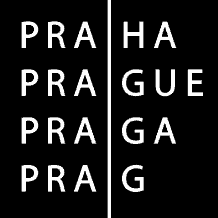 HLAVNÍ MĚSTO PRAHAMAGISTRÁT HLAVNÍHO MĚSTA PRAHYZápis z jednáníProKomisi Rady HMP pro udělování grantů v oblasti národnostních menšin a integrace cizinců Komisi Rady HMP pro udělování grantů v oblasti národnostních menšin a integrace cizinců Komisi Rady HMP pro udělování grantů v oblasti národnostních menšin a integrace cizinců Komisi Rady HMP pro udělování grantů v oblasti národnostních menšin a integrace cizinců Komisi Rady HMP pro udělování grantů v oblasti národnostních menšin a integrace cizinců PřítomniIng. Jakob Hurrle – předseda komise, Mgr. Jiří Knitl, Martin Arden, Mgr. Jana Hajná,   PhDr. Václav Appl, Mgr. Jan Kepka, Ing. Inga Petryčka, MBA, Valerie Clare Talacko  Hosté –  Ing. Kateřina Hlavová, Mgr. Jan Janoušek, Ing. Michal Panocha, Dana Gregorová, PhDr. Marie Jelínková, Ph.DIng. Jakob Hurrle – předseda komise, Mgr. Jiří Knitl, Martin Arden, Mgr. Jana Hajná,   PhDr. Václav Appl, Mgr. Jan Kepka, Ing. Inga Petryčka, MBA, Valerie Clare Talacko  Hosté –  Ing. Kateřina Hlavová, Mgr. Jan Janoušek, Ing. Michal Panocha, Dana Gregorová, PhDr. Marie Jelínková, Ph.DIng. Jakob Hurrle – předseda komise, Mgr. Jiří Knitl, Martin Arden, Mgr. Jana Hajná,   PhDr. Václav Appl, Mgr. Jan Kepka, Ing. Inga Petryčka, MBA, Valerie Clare Talacko  Hosté –  Ing. Kateřina Hlavová, Mgr. Jan Janoušek, Ing. Michal Panocha, Dana Gregorová, PhDr. Marie Jelínková, Ph.DIng. Jakob Hurrle – předseda komise, Mgr. Jiří Knitl, Martin Arden, Mgr. Jana Hajná,   PhDr. Václav Appl, Mgr. Jan Kepka, Ing. Inga Petryčka, MBA, Valerie Clare Talacko  Hosté –  Ing. Kateřina Hlavová, Mgr. Jan Janoušek, Ing. Michal Panocha, Dana Gregorová, PhDr. Marie Jelínková, Ph.DIng. Jakob Hurrle – předseda komise, Mgr. Jiří Knitl, Martin Arden, Mgr. Jana Hajná,   PhDr. Václav Appl, Mgr. Jan Kepka, Ing. Inga Petryčka, MBA, Valerie Clare Talacko  Hosté –  Ing. Kateřina Hlavová, Mgr. Jan Janoušek, Ing. Michal Panocha, Dana Gregorová, PhDr. Marie Jelínková, Ph.DOmluveni RNDr. Milan Pospíšil, Ing. Radka Soukupová  RNDr. Milan Pospíšil, Ing. Radka Soukupová  RNDr. Milan Pospíšil, Ing. Radka Soukupová  RNDr. Milan Pospíšil, Ing. Radka Soukupová  RNDr. Milan Pospíšil, Ing. Radka Soukupová Nepřítomni Jiří Dohnal Jiří Dohnal Jiří Dohnal Jiří Dohnal Jiří DohnalVěcZápis z 2. jednání Komise Rady HMP pro udělování grantů v oblasti národnostních menšin a integrace cizinců, které se konalo dne 15. června 2020 od 14.00 hodin v budově MHMP, Mariánské nám. 2, Praha 1, zasedací místnost  č. 347.Zápis z 2. jednání Komise Rady HMP pro udělování grantů v oblasti národnostních menšin a integrace cizinců, které se konalo dne 15. června 2020 od 14.00 hodin v budově MHMP, Mariánské nám. 2, Praha 1, zasedací místnost  č. 347.Zápis z 2. jednání Komise Rady HMP pro udělování grantů v oblasti národnostních menšin a integrace cizinců, které se konalo dne 15. června 2020 od 14.00 hodin v budově MHMP, Mariánské nám. 2, Praha 1, zasedací místnost  č. 347.Zápis z 2. jednání Komise Rady HMP pro udělování grantů v oblasti národnostních menšin a integrace cizinců, které se konalo dne 15. června 2020 od 14.00 hodin v budově MHMP, Mariánské nám. 2, Praha 1, zasedací místnost  č. 347.Zápis z 2. jednání Komise Rady HMP pro udělování grantů v oblasti národnostních menšin a integrace cizinců, které se konalo dne 15. června 2020 od 14.00 hodin v budově MHMP, Mariánské nám. 2, Praha 1, zasedací místnost  č. 347.ZpracovalI. Fiedlerová Počet stran5 Datum16.06.2020Celková alokovaná částka v roce 2020	             	13 000 000,- KčVíceleté granty (schválené již v letech 2018           a  2019)	- čerpáno r. 2020	                -	   4 620 000,- KčPřidělené jednoleté granty r. 2020                   -	   8 198 500,- Kč	Odstoupení od realizace podpořeného projektu – Viet Up, z.s.                +         30 000,- KčDotace  KULTURUS, z.s	(zatím neschváleno, připraveno k projednání Radou HMP)                   -	        10 000,- Kč	Navýšení víceletého grantu ARA ART,  z.s /             r.2020 – 2022 (zatím neschváleno, připraveno k projednání Radou HMP                          a Zastupitelstvem HMP)                -       100 000,- KčZůstatek                        101 500,-